Maths 8.10.20Good morning Year 3s! Don’t forget to spend 5 minutes having a go at your mad minutes for this week and see if you can improve your scores and time each day. L.I – To add 10 to 3 digit numbers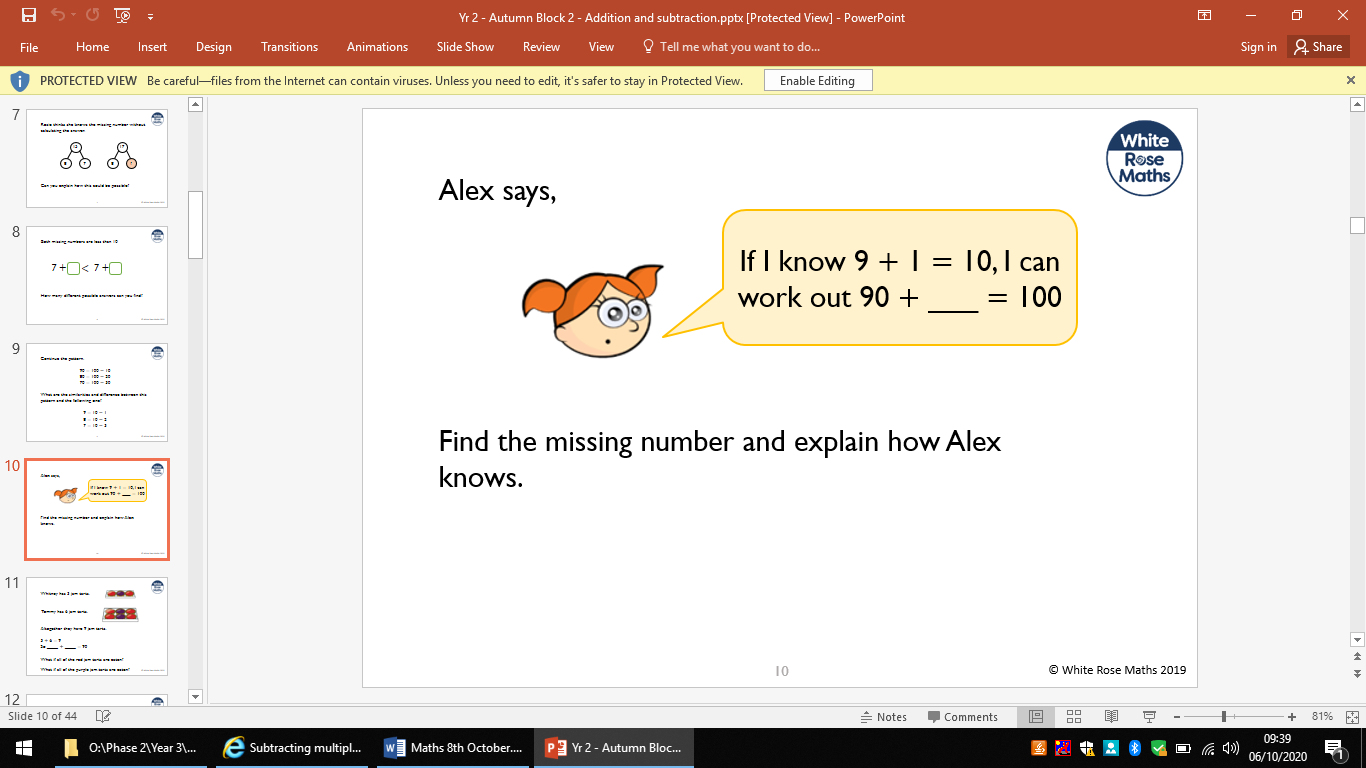 Firstly, have a look at this statement from Alex. Find the missing number and explain how you think Alex knows the answer. You can either write down your answer on some paper, or discuss with an adult. Well done for trying that starter question!Right for today we will be adding 10 to a 3 digit number. When we do that, only the tens column in the number should change. For example, 340 + 10 = 350 because in 340 there are 4 tens and adding 1 more ten makes 5 tens. Task  - Have a go at this one now: 460 + 10 = ?Well done! Tell an adult what your answer is. Task  - Have a go at these questions and write the questions and answers down on some paper. 330 + 10 = 280 + 10 = 370 + 10 =120 + 10 = 770 + 10 = Extension questions – Have a go at these questions if you want to.356 + 10 = 471 + 10 = 232 + 10 = 889 + 10 = 396 + 10 = 599 + 10 = 